Wild At Heart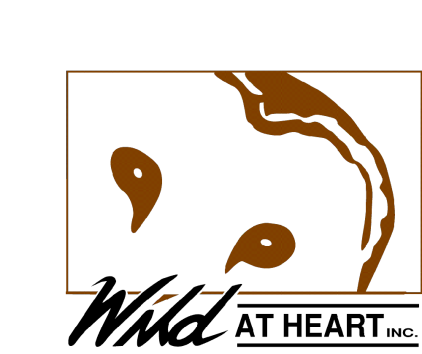 Owls and Hawks writing contestContest runs Tuesday October 1, 2013 – Saturday October 19, 2013Open to students in 4th through 8th gradeOpen to students in Cave Creek, Desert Hills and Anthem schoolsOnly one entry per personEntries can be non-fiction, fiction or poetry.Entries must feature an Arizona bird of prey (raptor).  See attached list for ideas of Arizona raptorsEntries must be no longer than 500 words.Entries will be submitted through the Wild At Heart Facebook page at https://www.facebook.com/WildAtHeartOwl?ref=hlEntries will be judged by Wild At Heart team members and will be judged onCreativityUse of languageRelevance to the theme.The winning author will win for his class a 30 – 45 minute presentation from Wild At Heart which will include live raptors.The winning author will also receive a certificate of recognition and a Wild At Heart T-Shirt.Arizona Birds of Prey (Raptors)(Birds in Bold are the most common raptors in the Cave Creek, Desert Hills, Anthem area)Barn OwlBurrowing OwlCactus Ferruginous Pygmy OwlGreat Horned OwlElf OwlFlammulated OwlLong Eared OwlMexican Spotted OwlNorthern Pygmy OwlSaw-Whet OwlShort Eared OwlWestern Screech OwlBald EagleBlack HawkCaracaraCoopers HawkFerruginous HawkGolden EagleGoshawkHarrier HawkHarris HawkAmerican KestrelOspreyRed Tailed HawkSharp Shinned HawkSwainsons HawkZone Tail HawkTurkey Vulture